m.v.Poldhu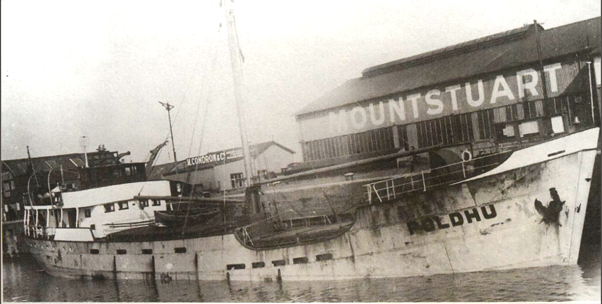 W.N.Lindsay's 1939 built Built at Foxhol ,Holland as POLDHU for the Fowey based Polpen Shipping Co. Ltd., On 27th May 1940 she was wrecked at Point du Raz.After the war she was salvaged and changed ownership several times before being renamed Roselyn.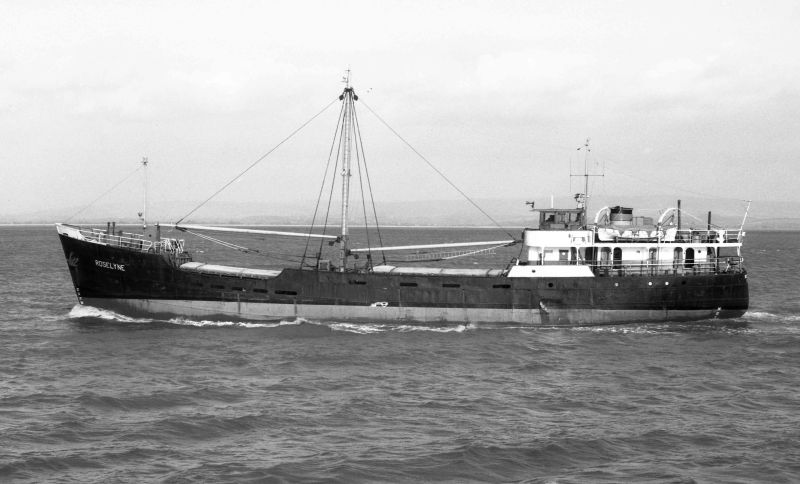 As the RoselynROSELYNE which the Leith based company had owned from 1955 but soon sold to Greece. she was sold in September 1966 and, as ANNA, called at Lisbon on her way to the Mediterranean. She was sold to Italian buyers in 1976 to trade as ELEUSI. Her fate is unknown.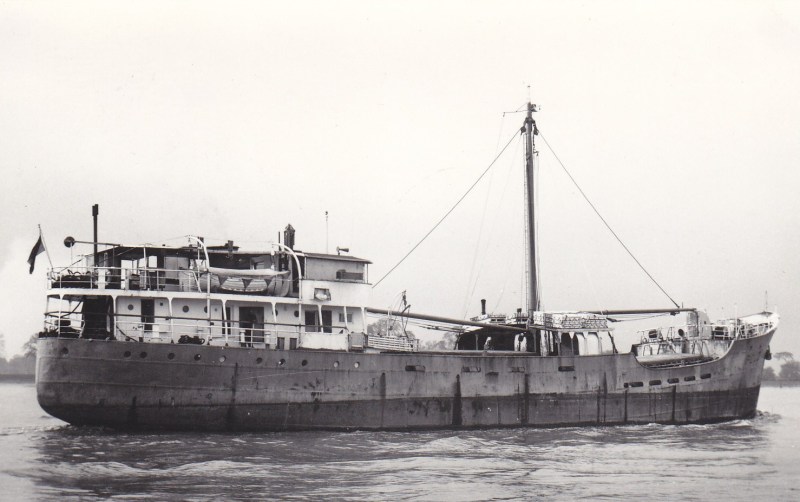 As the 	Eleusi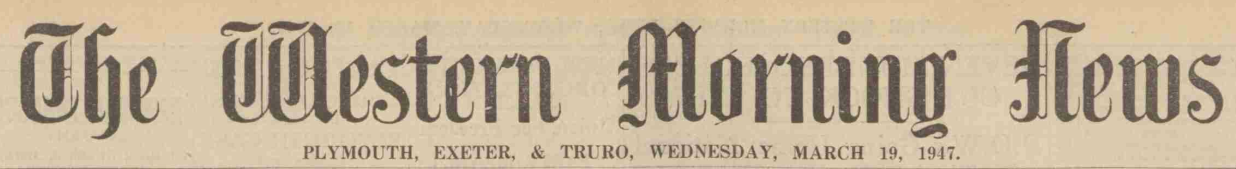 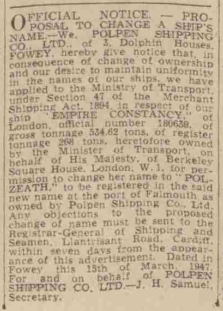 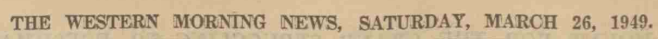 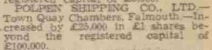 1915 crew listsVessel NameOfficial NumberOfficial NumberSignal lettersRig /Type Where builtWhere builtBuilderBuilderYear builtYear builtYear builtYear endYear endreg tonsreg tonsPOLDHU164250164250MPMW Motor  Motor Foxhol Gronigen,   HollandFoxhol Gronigen,   HollandMuller & Broerken Muller & Broerken 193819381938442  OWNERS/ MANAGERS/REGISTRATION DETAILS  OWNERS/ MANAGERS/REGISTRATION DETAILSNotesNotesNotesNotesNotesNotesNotesNotesNotesMASTERSMASTERSMASTERSMASTERSMASTERSMASTERSregistered in Fowey 23rd February 1939. Polpen Shipping Co Ltd, 3 Dolphin Houses, Fowey Cornwall Sydney J. Samuel,"Tregillan"St.Fimbarrus Rd,Foweyregistered in Fowey 23rd February 1939. Polpen Shipping Co Ltd, 3 Dolphin Houses, Fowey Cornwall Sydney J. Samuel,"Tregillan"St.Fimbarrus Rd,FoweyLOA 145Ft 7" ,26ft x 9ft draft. steel .wrecked Ile de Sein,Pointe du Raz, Finisterre1940 after war in 1947 recovered and transferred to London Register and rename RoselynLOA 145Ft 7" ,26ft x 9ft draft. steel .wrecked Ile de Sein,Pointe du Raz, Finisterre1940 after war in 1947 recovered and transferred to London Register and rename RoselynLOA 145Ft 7" ,26ft x 9ft draft. steel .wrecked Ile de Sein,Pointe du Raz, Finisterre1940 after war in 1947 recovered and transferred to London Register and rename RoselynLOA 145Ft 7" ,26ft x 9ft draft. steel .wrecked Ile de Sein,Pointe du Raz, Finisterre1940 after war in 1947 recovered and transferred to London Register and rename RoselynLOA 145Ft 7" ,26ft x 9ft draft. steel .wrecked Ile de Sein,Pointe du Raz, Finisterre1940 after war in 1947 recovered and transferred to London Register and rename RoselynLOA 145Ft 7" ,26ft x 9ft draft. steel .wrecked Ile de Sein,Pointe du Raz, Finisterre1940 after war in 1947 recovered and transferred to London Register and rename RoselynLOA 145Ft 7" ,26ft x 9ft draft. steel .wrecked Ile de Sein,Pointe du Raz, Finisterre1940 after war in 1947 recovered and transferred to London Register and rename RoselynLOA 145Ft 7" ,26ft x 9ft draft. steel .wrecked Ile de Sein,Pointe du Raz, Finisterre1940 after war in 1947 recovered and transferred to London Register and rename RoselynLOA 145Ft 7" ,26ft x 9ft draft. steel .wrecked Ile de Sein,Pointe du Raz, Finisterre1940 after war in 1947 recovered and transferred to London Register and rename RoselynE H OrmanMaster36PoolePolvarthJames Jones1st Mate41PembrokepoldhuG VenardiAB35Greece?Nicolas Balratessailor21GreecedaybreakW Finlaysonsailor20londonPoldhuA Payonessailor25GreeceSouthlandsH Laversailor20londonDon ArturoP P Enechsteward31MaltaForestmoorDomenick Magroships cook55MaltaBrunner P G Revelyengineer46newcastleKathleen Abdulla KasseinDonkeyman30Delal poldhuAli AhmedFireman/Trimmer25AdenAmbient D Wikmansailor21Riga Civilian Aksel Kristiansensailor19NorwayPolamhallSamas Pisilonsailor20GreeceBadmington Strates Velesships cook24GreeceMinaJames Jones Master43PoldhuWilliam A ThomasMate25NewlynPolwaulaAugustus Guias2nd mate56MontrealPoldhuD P Galliversteward52BristolPenareJ Reescook44NewportMountsfieldR C Tylersteward20londonPolvarthHenry BustonBoatswain54devonReleJohn CummingsAB43BANFFRossetteT TaylorAB32Appledore?S Clarkesailor28london?E J MorsAB28PangbournePoldhuW Finlaysonsailor20londonPoldhuG OlsonAB35SwedenPolwau?W Stephensord seaman16NewportHeulemoorJames Farquharsonengineeer58EgremontPoldhuW O Conway2nd engineer50ShoeburynessThrostleJ H Pleus3rd engineer42Cardiff Brromfield V ApoolazaDonkeyman41SpainPolvarth Abdulla MuksinFireman/Trimmer35AdenPoldhuAbdulla KassenFireman/Trimmer31DelalPoldhuMohd AhmedFireman/Trimmer34AdenPolvarthAli AhmedFireman/Trimmer25AdenPolvarthMalid SalehFireman/Trimmer30AdenBurbridgeM Johnstoneships cook56Jedburgh Haworth